				                    	 Form GARH-8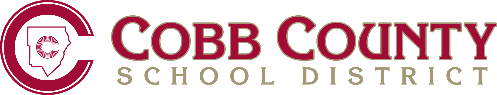 RELEASE TO RETURN TO WORKInstructions to Employee: Prior to returning to work, you must have this form completed by your physician. Please submit the completed document to the Benefits Office. You may not return to work until you have been contacted by the Benefits office. To Be Completed By Physician:Employee May Return to Work Without Restrictions: (based upon attached job description)                       Date______________________________________			___________________________________ Physician’s Signature							Physician’s Name (Print or Type)______________________________________			___________________________________Date									Office Street Address______________________________________			___________________________________Office Telephone Number						City, State, Zip CodeSubmit completed form to:                              COBB COUNTY SCHOOL DISTRICTBENEFITS OFFICE/HUMAN RESOURCESP.O. BOX 1088MARIETTA, GEORGIA 30061Phone: (770) 426-3537   Fax: (678) 594-8580 Employee's Name:FirstMiddleLastSocial Security Number: XXX-XX-Date of Disability:Diagnosis:Work Site:On: